ΕΦΟΡΕΙΑΚΑΤΗΧΗΤΙΚΩΝ ΣΧΟΛΕΙΩΝΠΑΛΟΥΡΙΩΤΙΣΣΑΣ«Σ Υ Ν Α Θ Λ Ο Υ Ν Τ Ε Σ»* * *25 – 29 Νοεμβρίου, 2019ΠΑΛΟΥΡΙΩΤΙΣΣΑ2019 Α Π Ο  Τ Ο  Χ Ε Ρ Ι(Αντί Προλόγου) Ναι! Οι άνθρωποι«στου μάταιου την παραπλάνηση χαμένοι,μιαν απάντηση επιβεβαίωσης ζητούμε»Χρειάζεται αποκρυπτογράφηση.Όποιος ζητά του σύμπαντος κόσμου την εικόνα, τη βρίσκει στον κόκκο της άμμου. Άσχετο, αν της πολύβουης πόλης τους ήχους κούφιες σκιές καλύπτουν μετατρέποντάς το σε θεϊκής σιωπής αντηχεία. Κι ο άνθρωπος αισθάνεται τη δική του έρημο να διασχίζει.Η πρόοδος από τον άνθρωπο (φόνος) στο μάτι (ταύτιση, βλ. μωσαϊκός νόμος) είναι σαφής. Η εκδίκηση παραμένει έντονη όμως. Βλέπει την αλλαγή, την τόσο αισθητή, και στο φεγγαρόφωτο ακόμη. Λαβύρινθος λοιπόν.Περιοχή αχαρτογράφητη.Θολό το τοπίο.Κι ο άνθρωπος γυμνόπους αισθάνεται στις ξερολιθιές να βαδίζει. Σε δρόμο κακοτράχαλο. Κι οι πέτρες όλο και μας τρυπούν τα πόδια. Και σφηνώνονται. Και με την άμμο μας εμποδίζουν το βάδισμα.Τι ν’ αναζητεί άραγε; Ξέρει να μας πει;Σαφής η αδυναμία του. Ένα Σάγκρι-λα αναζητεί. Πού να το βρει όμως;Και ο αέρας φυσά ακάθεκτος. Κι αν μερικά κεριά στης καρδιάς το μανουάλι ακόμη τρεμο-σβήνουν, δεν θ’ αργήσουν ν’ ακολουθήσουν τα άλλα.Τι χρειάζεται; Ένας Ίκαρος. Στους απέρα-ντους ορίζοντες να μας ανεβάσει. Στων ονείρων μας την πραγμάτωση να στοχεύσει. Με τα φτερά πάντα ανοιχτά. Θάρρος βέβαια χρειάζεται για κάτι τέτοιο. Και τόλμη. Κι αποφασιστικότητα.Κι είναι τόσο ωραίο να βλέπεις όλα της γης τα μέρη από ψηλά. Και ριψοκίνδυνο.Πραγματοποιείται έτσι του ποιητή η προτροπή: «ψηλότερα το φως της αγρύπνιας μας» (Κ. Τσιρόπουλος).Κι όταν βρεθούμε στη γη και πάλι, αισθή-ματα χαράς κι αγαλλίασης θα νιώθουμε να μας κατακλύζουν.Αραξοβόλι; Όχι. Η γη δεν είναι το δικό μας.Αλλού να το αναζητήσουμε.Να δούμε, στων γεγονότων το βάθος, την αλήθεια.Αυτήν που είναι«αλήθεια πλέρια, ξάστερη,αλήθεια που συντρίβει».Ευμέθοδη θα γίνει η ζωή μας. Με φάρο οδηγητικό στις ξέρες.Κι αν είναι νύχτα, εμείς άνετα θα βαδίζουμε προς τον προορισμό μας πορευόμενοι. Αναζητώ-ντας πάντα της ζωής μας το νόημα. Του βάθους των ονείρων μας το πλήρωμα.Θα χτυπήσουμε λοιπόν την πόρτα;Και... να μην εκπλαγούμε. Αμέσως θ’ ανοί-ξει. Ειδικά όταν την παγκόσμια χρησιμοποιούμε γλώσσα. Της αγάπης τη γλώσσα. Με τη θαλπωρή και τη ζεστασιά της να μας περιλούζει.Δυσχείμεροι οι καιροί μας; Ναι. Πότε όμως δεν ήταν; Τον καιρό των διωγμών; Των σταυρο-φοριών; Πότε; Γιατί να τρέχουμε λοιπόν;Υπάρχει τρόπος. Λύση για επιβίωση. Γι’ αγώνα. Για κατάληψη του στόχου μας.Πτυχωμένα λοιπόν τα φτερά μας; Ή ανα-πεπταμένα; Λάθη γίνονται. Δεν μένουμε όμως σ’ αυτά.Ευκαιρίες για επανόρθωση πάντα προσφέ-ρονται.Χαρακτηριστικό μας τότε; Σύγχρονος συγ-γραφέας απαντά: «Να απαιτούν (οι άνθρωποι) με όλη τους τη δύναμη αυτό που επιθυμούν» (P. Coelho).Οι Λαιστρηγόνες και οι Κύκλωπες; Καμμιά δεν έχουν θέση στην ανοδική μας την πορεία.Οι κορυφές (οι ουρανοί δηλ.) εμάς περι-μένουν.Και ο Χριστός θα μας κρατά από το χέρι.+ο. π. Γ.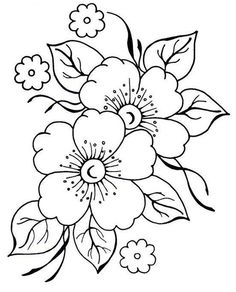    ΠΡΟΓΡΑΜΜΑ ΣΥΝΕΔΡΙΟΥΑΓΙΟΓΡΑΦΙΚΑ ΑΝΑΓΝΩΣΜΑΤΑ25 Νοεμβρίου, 2019  (Δευτέρα)«εστήριξε»   (Λουκ. θ΄ 51)26 Νοεμβρίου, 2019  (Τρίτη)«διακονήσαι»  (Ματθ. κ΄ 28)27 Νοεμβρίου, 2019  (Τετάρτη)«ευρήσει…;»  (Λουκ. ιη΄ 8)28 Νοεμβρίου, 2019 (Πέμπτη)«συ ακολούθει μοι» (Ιω. κα΄19)29 Νοεμβρίου, 2019  (Παρασκευή)«δεύρο»   (Ιω. ια΄43)+ ο π.Γ.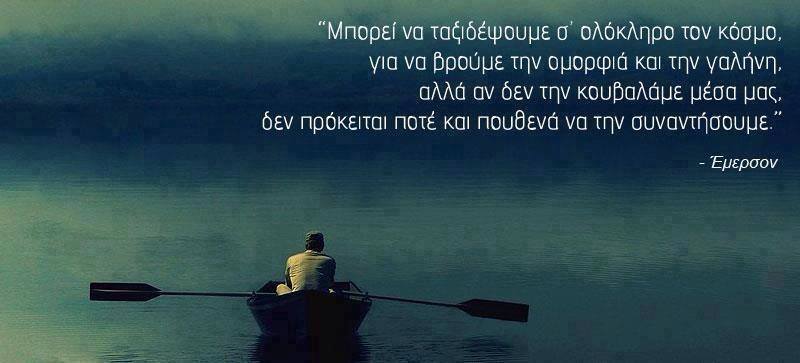  ΠΡΟΣΕΥΧΗ ΛΗΞΗΣ	Κύριε, μας είπες: «Ζητείτε πρώτον την βασιλείαν του Θεού».	Νιώθουμε ότι με τον λόγο Σου αυτόν αποκαλύπτεις την ενοχή μας. Ξεσκεπάζεις την πληγή της καρδιάς μας. Γιατί, αλίμονο, ο καθένας από μας ζητεί πρώτον ο,τιδήποτε άλλο εκτός από τη βασιλεία Σου.	Ζητούμε πρώτον την υλική δύναμη. Τη δύναμη του χρήματος, της θέσης, της ευφυίας.	Ζητούμε πρώτον την απόλαυση και την άνεση, την εύκολη ζωή, την πρόοδο. Ζητούμε όσο το δυνατό λιγώτερο κόπο.	Ζητούμε πρώτον ό,τι εξυπηρετεί τα άμεσα ή έμμεσα συμφέροντά μας.	Ζητούμε πρώτον ό,τι μας αρέσει. Ό,τι μας στοιχίζει λιγώτερο.	Ζητούμε πρώτον ό,τι συνδέεται με τον εαυτό μας, έτοιμοι δυστυχώς να συνθηκολογή-σουμε, ακόμη και με τον αντίπαλο, με το Σατανά.	Ζητούμε πρώτον. . .  Ω! νιώθουμε καυτό το βλέμμα Σου, Κύριε, να μας διακόπτει; Αρκετά! Σίγουρα δεν θα έχει τέλος ο κατάλογος αυτών που ζητούνται πρώτον. «Σ’ αυτό τον απέραντο κατά-λογο, που μεγαλώνει μέρα με τη μέρα και που συνιστά τη δυστυχία και την απάρνηση της αξίας σας, εγώ αντιτάσσω τον αιώνιο μοναδικό λόγο μου: Ζητείτε πρώτον την βασιλείαν του Θεού και την δικαιοσύνην αυτού και ταύτα πάντα προστε-θήσεται υμίν».	Πόσο απλή, πόσο καθαρή είναι η αλήθεια Σου, Κύριε: Πώς όμως να τη φθάσουμε;	Πώς να μάθουμε την καρδιά μας να ζητεί πρώτον τη βασιλεία Σου και τη δικαιοσύνη Σου;	Πώς να ξεπεράσουμε, Θεέ μου, όλα τα άλλα «πρώτα»; 	Δεν μένει παρά να Σε ικετεύσουμε απλά και με ευθύτητα: 	Κύριε, ζητούμε πρώτον να μας μάθεις, να μας βοηθήσεις, να πείσεις την καρδιά, τη θέληση, τη σκέψη μας να ζητούν πρώτον τη βασιλεία Σου και τη δικαιοσύνη Σου. Αμήν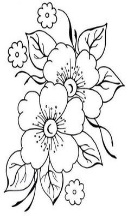 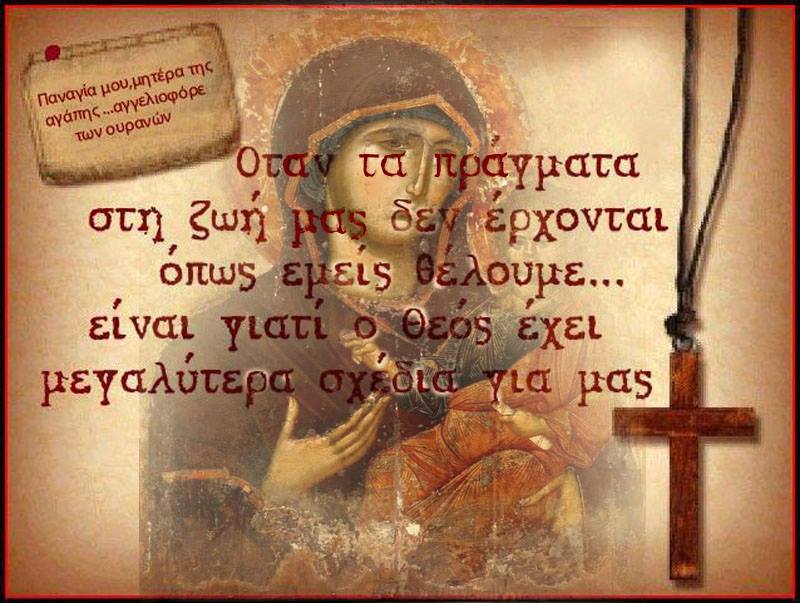 25. 11 .2019Δευτέρα6.30 μ.μ.Αγιασμός Εισαγωγικά Αγιογραφική  μελέτη (Λουκ. θ. 51)Εισήγηση: «Η ομορφιά θα σώσει τον κόσμο»Εισηγείται η κ. Λάρα Παρτζίλη, συγγραφέαςΑγιασμός Εισαγωγικά Αγιογραφική  μελέτη (Λουκ. θ. 51)Εισήγηση: «Η ομορφιά θα σώσει τον κόσμο»Εισηγείται η κ. Λάρα Παρτζίλη, συγγραφέαςΑγιασμός Εισαγωγικά Αγιογραφική  μελέτη (Λουκ. θ. 51)Εισήγηση: «Η ομορφιά θα σώσει τον κόσμο»Εισηγείται η κ. Λάρα Παρτζίλη, συγγραφέας26. 11. 2019Τρίτη6.30 μ.μ.Αγιογραφική μελέτη (Ματθ. κ΄ 28)Εισήγηση: «Από το μαρτύριο του αίματος στο μαρτύριο της συνείδησης» Εισηγείται ο δρ Γεώργιος Χριστοδούλου, διδάκτωρ ΘεολογίαςΑγιογραφική μελέτη (Ματθ. κ΄ 28)Εισήγηση: «Από το μαρτύριο του αίματος στο μαρτύριο της συνείδησης» Εισηγείται ο δρ Γεώργιος Χριστοδούλου, διδάκτωρ ΘεολογίαςΑγιογραφική μελέτη (Ματθ. κ΄ 28)Εισήγηση: «Από το μαρτύριο του αίματος στο μαρτύριο της συνείδησης» Εισηγείται ο δρ Γεώργιος Χριστοδούλου, διδάκτωρ Θεολογίας27. 11. 2019Τετάρτη6.30 μ.μ.Αγιογραφική μελέτη (Λουκ. ιη΄8)Εισήγηση:  «Η λατρεία ως έκφραση αγάπης προς το Θεό»Εισηγείται ο Πρωτ. Θεόδωρος Στυλιανού Αγιογραφική μελέτη (Λουκ. ιη΄8)Εισήγηση:  «Η λατρεία ως έκφραση αγάπης προς το Θεό»Εισηγείται ο Πρωτ. Θεόδωρος Στυλιανού Αγιογραφική μελέτη (Λουκ. ιη΄8)Εισήγηση:  «Η λατρεία ως έκφραση αγάπης προς το Θεό»Εισηγείται ο Πρωτ. Θεόδωρος Στυλιανού 28. 11. 201928. 11. 2019Πέμπτη6.30 μ.μ.Αγιογραφική μελέτη (Ιω. κα΄ 19)Εισήγηση: «Κάτω από την παλάμη Του»Εισηγείται ο π. ΓεώργιοςΑγιογραφική μελέτη (Ιω. κα΄ 19)Εισήγηση: «Κάτω από την παλάμη Του»Εισηγείται ο π. ΓεώργιοςΑγιογραφική μελέτη (Ιω. κα΄ 19)Εισήγηση: «Κάτω από την παλάμη Του»Εισηγείται ο π. ΓεώργιοςΑγιογραφική μελέτη (Ιω. κα΄ 19)Εισήγηση: «Κάτω από την παλάμη Του»Εισηγείται ο π. Γεώργιος29. 11. 2019                      ΠαρασκευήΠαρασκευή6.30 μ.μ.Αγιογραφική μελέτη (Ιω. ια΄ 43)Εισήγηση:  «ουκ ειμι ώσπερ οι λοιποί των ανθρώπων» (Λουκ. ιη΄11)Εισηγείται ο Δρ  Γεώργιος Στυλιανίδης, γιατρόςΑγιογραφική μελέτη (Ιω. ια΄ 43)Εισήγηση:  «ουκ ειμι ώσπερ οι λοιποί των ανθρώπων» (Λουκ. ιη΄11)Εισηγείται ο Δρ  Γεώργιος Στυλιανίδης, γιατρόςΑγιογραφική μελέτη (Ιω. ια΄ 43)Εισήγηση:  «ουκ ειμι ώσπερ οι λοιποί των ανθρώπων» (Λουκ. ιη΄11)Εισηγείται ο Δρ  Γεώργιος Στυλιανίδης, γιατρόςΑγιογραφική μελέτη (Ιω. ια΄ 43)Εισήγηση:  «ουκ ειμι ώσπερ οι λοιποί των ανθρώπων» (Λουκ. ιη΄11)Εισηγείται ο Δρ  Γεώργιος Στυλιανίδης, γιατρόςΕξαγωγή συμπερασμάτων.Εξαγωγή συμπερασμάτων.Εξαγωγή συμπερασμάτων.Εξαγωγή συμπερασμάτων.Ευχαριστήρια προσευχή.Λήξη του Συνεδρίου.(Μετά την  Αγιογραφική μελέτη, αλλά και τις εισηγήσεις, γίνεται συζήτηση).Ευχαριστήρια προσευχή.Λήξη του Συνεδρίου.(Μετά την  Αγιογραφική μελέτη, αλλά και τις εισηγήσεις, γίνεται συζήτηση).Ευχαριστήρια προσευχή.Λήξη του Συνεδρίου.(Μετά την  Αγιογραφική μελέτη, αλλά και τις εισηγήσεις, γίνεται συζήτηση).Ευχαριστήρια προσευχή.Λήξη του Συνεδρίου.(Μετά την  Αγιογραφική μελέτη, αλλά και τις εισηγήσεις, γίνεται συζήτηση).Ο Χριστόςα.προχώρησε σταθεράβ.επετίμησε, όσους τον απέτρεπανγ.σιωπούσε, όταν έπρεπεδ.έπαθε,ε.ταπεινώθηκε,στ.πόνεσε,ζ.ξεπέρασε όλο τον ανθρώπινο πόνο,η.σήκωσε επάνω του όλη την οδύνη καιθ.τις αμαρτίες των ανθρώπων ι.υπέστη αδοξίαν πλήρη για τη σωτηρία μας,ια.κένωση για χάρη της αγάπης,ιβ.πολιτεύεται με τέλειαν υπακοήν.Εμείς;α.δεν μπορούμε να ταπεινωθούμε,β.δεν ξέρουμε να υπακούουμε,γ.τον αφήνουμε μόνο,δ.δεν αγρυπνούμε μαζύ Του,ε.δεν καταλαβαίνουμε το πάθος Του,στ.δεν Τον ακολουθούμε στην πάλη κατά του θανάτουθανάτουζ.ήλθαμε πολύ κοντά Του με την κακότητα,η.τη μικρότητα,θ.την αφιλοτιμία μας.Διαμάχη γίνεται μεταξύα.ημών και β.του Χριστού.Τον καταδικάσαμε με μίσος σε θάνατο.Μας ανταποδίδει με αγάπη ζωή αιώνια.Δεν μπορούμε πια να χωριστούμε απ’ Αυτόν.Εγκληματήσαμε.Μας ευεργέτησε, όσο δεν γίνεται άλλο.Δεθήκαμε αμοιβαία.Γίναμε αδελφοί του Υιού Του Θεού, άσχετο αν πιστεύουμε ή όχι σ’ Αυτόν. Αν το νιώθουμε ή όχι. Αν βρίσκεται αυτό στο υποσυνείδητο ή το συνειδητό μέρος της ύπαρξής μας.πιστεύουμε ή όχι σ’ Αυτόν. Αν το νιώθουμε ή όχι. Αν βρίσκεται αυτό στο υποσυνείδητο ή το συνειδητό μέρος της ύπαρξής μας.Ο Χριστόςα.μπήκε στα άγνωστα βάθη μας,β.τα γέμισε με φως,γ.συγχώρηση,δ.παράκληση,ε.έκαμε κάτι το καθολικό,στ.το ακαθαίρετοζ.προσφέρει όχι λίγο από τον εαυτό Του ήη.κάτι ξένο από τον εαυτό Του,θ.αλλά ολόκληρο τον εαυτό Του,ι.δεν ήλθε γιαια.να κάνει θαυματουργίες,ιβ.να εντυπωσιάσει με υπερφυσικά γεγονότα καιιγ.φαινόμεναιδ.κατέβηκε από το Σταυρό νεκρός,ιε.νίκησε δια του θανάτου το θάνατο,ιστ.θυσιάζεται επί υψηλού ικρίου, ιζ.του Σταυρού γιαιη.να καθαγιάσει τον αέρα καιιθ.την κτίση όλη,κ.όλη την οικουμένηκα.συνανιστά όλη την ανθρωπότητα κβ.μεταδίδει μόνο φως καικγ.χαράκδ.μας αποκαλύφθηκε,κε.μένει μαζύ μας,κστ.μας βρίσκει, κζ.μας παίρνει μαζύ Του,κη.θέλει να φτάσουμε τα δικά Του μέτρα,κθ.φανερούμενος κρύπτεται,λ.κρυπτόμενος φανερώνεται,λα.δεν εντοπίζεται χρονικά καιλβ.τοπικά,λγ.μένει μαζύ μας παντού και λδ.πάντα,λε.μας κάμνει να βρούμε τον εαυτό μας,λστ.να δούμε το άχρονο φως,λζ.μας ενώνει μαζύ Του αδιάστατα,λη.μας κάμνει κοινωνούς αιώνιας ζωής,λθ.δίνει νόημα στη ζωή και το θάνατο,μ.κάμνει βατόν τον ουρανό,μα.τη γη παράδεισο,μβ.είναι η ζωή,μγ.η ελευθερία,μδ.ο τρόπος, γιαμε.να ζούμε στον ουρανό από σήμερα,μστ.έφερε νέα ζωή,μζ.δεν αφήνει ευκαιρία όποιας παραποίησης,μη.βρύει νάματα πεντακάθαραμθ.βρίσκει τον καθένα καιν.όλους.Έτσι ο άνθρωποςα.πλημμυρίζει ζωή,β.κινείται,γ.μένει,δ.ελκύεται από άλληε.διατηρεί μέσα του κάτι απ’ Αυτόνστ.μια καρδιά,ζ.Φλόγα, πουη.δεν σβήνει,θ.Πηγή, πουι.δεν στερεύειια.Βάρος, πουιβ.νικά καιιγ.σκεπάζει κάθε συμφοράιδ.ανεβάζει σε καταγάλανο ουρανό,ιε.δεν αλλοιώνεται,ιστ.δεν φοβάται απειλές,ιζ.αρχίζει νέαν πορεία,ιη.γίνεται κέντρο,ιθ.πρόσωπο,κ.το παν,κα.υφίσταται όλα,κβ.χαίρεται όλα,κγ.σε νέο πλήρωμα,κδ.δόξα άφθιτη  κε.προχωρεί σε ευχαριστίαν ατέλειωτη και κστ.δοξολογίαν.Συνειδητοποιούμε άραγε τούτη τη δωρεά;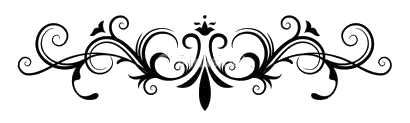 Τι δικαίωμα είχε ένας κοινός Ναζωραίος ναα.σταματήσει καιβ.πει στους ψαράδεςγ.να έλθουν πίσω του,δ.ν’ αφήσουν τις δουλειές τους,ε.να καθίσουν στα πόδια Του καιστ.όχι μόνο να γίνουν μαθητές Του, αλλά και ζ.υπηρέτες Του;Υπηρέτης δεν είναι απλώς κάποιος, πουασχολείται με τις δουλειές του σπιτιού.ασχολείται με τις δουλειές του σπιτιού.Προσφέρει υπηρεσίες.Εξυπηρετεί ανθρώπους.Ο Χριστός, ο πρώτος υπηρέτηςα.ξέρει ποιόν καλεί να Τον ακολουθήσει,β.βρίσκεται πάντοτε «εργαζόμενος»,γ.προσεύχεται,δ.επικοινωνεί διαρκώς με το Θεό,ε.αναδεικνύεται γιατρός του σώματος,στ.θεραπευτής της ψυχής,ζ.θέλει τους μαθητές Του να είναι μαζύ Του,η.στην παρουσία Του,θ.να επικοινωνούν μαζύ Του,ι.τους θέλει φίλους,ια.είναι αποκαλυπτικός,ιβ.χρειάστηκε τριάντα χρόνια προετοιμασίας,ιγ.για τρία χρόνια υπηρεσίας,ιδ.ώθησε τις ρίζες να βυθιστούν βαθειά στο Θεό,ιε.προχώρησε δυνατός καιιστ.πειθαρχημένος στο έργο Του,ιζ.προαναγγέλθηκε από τους Προφήτες καιιη.ειδικά από τον Πρόδρομο,ιθ.τον έστειλε γιακ.να διορθώσει καικα.προετοιμάσει το δρόμο Του, πουκβ.ήταν γεμάτος από λακκούβες αμαρτίας καικγ.πέτρες ανομίας καικδ.χρειάζονταν ξαναχτίσιμοκε.και ισοπέδωμα,κστ.αντιμετώπισε τους διάφορους πειρασμούς ήρεμα,ήρεμα,κζ.έδωσε βέβαια στον κάθε μαθητή χρόνο μέχρι τον ερχομό Του,τον ερχομό Του,κη.ξεκαθαρίζει βασικά θέματα της ζωής του χριστιανού,χριστιανού,κθ.την τήρηση των τύπων,λ.των ηθών και λα.των εθίμων,λβ.υπογράμμισε την αντίθεση στον τρόπον,λγ.με τον οποίον οι άνθρωποι δέχονται το έργον Του,Του,λδ.ανέχεται εκείνους πουλε.του ζητούν ν’ αναχωρήσει, γιατίλστ.θέλουν να κρατήσουν την αμαρτία τους,λζ.δέχεται, αντίθετα, εκείνους, πουλη.του ζητούν να μείνει μαζύ τους, γιαλθ.ν’ απαλλαγούν από την αμαρτία τους,μ.φροντίζει και για την υλικήν τροφήν του ανθρώπουανθρώπουΟι άνθρωποι; Πώς τον αντιμετώπισαν; Ως α.δάσκαλον;β.προφήτην;γ.βασιλέα;βασιλέα;δ.εχθρόν;ε.ελευθερωτήν;στ.σωτήρα;σωτήρα;ζ.υιόν του Θεού;η.κάποιον πουθ.δεν χρειάζονταν;ι.που τους χαλούσε τα σχέδια;ια.κλόνιζε την εξουσία τους;ιβ.αμφισβητίαν του κατεστημένου;ιγ.διασαλευτήν της ειρήνης;ιδ.ταραχοποιόν;ιε.επαναστάτην;ιστ.θαυματοποιόν;ιζ.κληρονόμον του Δαβίδ;ιη.κάποιον, πουιθ.πρέπει να πεθάνει;κ.οικειοποιείται ιδιότητες, πουκα.δεν του ανήκουν;Η μεγαλύτερη αμαρτία του ανθρώπου είναι ηαπόρριψη του Χριστού.απόρριψη του Χριστού.Είναι θέμαα.εκλογής,β.θέσης ήγ.άρνησής Του.Τι είναι ο Χριστός λοιπόν για τον καθένα;α.ζωή;β.ένα όνομα;γ.ένα ιστορικό πρόσωπο;δ.ο Κύριος;ε.η σωτηρία;στ.ο Υπηρέτης του Θεού;ζ.ο λυτρωτής του κόσμου;η.εκείνος πουθ.υπέφερε για μένα;ι.πέθανε;ια.φορτώθηκε τις αμαρτίες μου στο σώμα Του πάνω στο ξύλο;πάνω στο ξύλο;ιβ.ο αναστημένος Χριστός;ιγ.ο μεσίτης μας;ιδ.αυτός που   ιε.εξακολουθεί να εργάζεται μέσα μας καιιστ.μέσω μας;ιζ.είναι το υπόδειγμά μας;Και ο κόπος μας (ο κάθε κόπος) δεν είναι μάταιος εν Κυρίω (Α΄ Κορ. ιε΄58).μάταιος εν Κυρίω (Α΄ Κορ. ιε΄58).Γεγονότα:α.η ιστορία χρεωκόπησεβ.ο άνθρωπος χαίρεται για το θάνατο του Θεού,Θεού,γ.την αποκοπή του από την υψηλή πνευματική χειραγωγίαπνευματική χειραγωγίαδ.η γη έγινε ένα στρατόπεδο συγκέντρωσης,ε.ένα ψυχιατρείο,στ.οι άνθρωποι ζουν έξω από κάθε θρησκευ-τική ενασχόληση,τική ενασχόληση,ζ.έξω από την αναζήτηση του νοήματος της ζωής καιζωής καιη.τη γεφύρωση του κενού,θ.εργάζονται για μια επίγεια ευτυχία,ι.επιζητώντας διαρκώς χρήματα καιια.ανέσεις χωρίςιβ.ο Θεός να έχει γι’ αυτούς καμμιά έννοια,ιγ.σαν ο Χριστός να μην είχε έλθει ποτέ στη γη,γη,ιδ.να μην αντήχησε ποτέ η φωνή Του στους λόφους της Γαλιλαίας,λόφους της Γαλιλαίας,ιε.να μην είχε διακηρύξει ένα μήνυμα αγάπης καιαγάπης καιιστ.δικαιοσύνης,ιζ.να μην πέθανε στοn Σταυρόν.Χρειάζεται λοιπόν, χωρίς αμφιβολία,α.ένας νέος προσανατολισμός,β.μια πνευματική χειραγωγία,γ.μια αποκατάσταση,δ.μια ζωοποίηση της φύσης του ανθρώπου εκ βαθέων,εκ βαθέων,ε.όχι απλώς μια νέα ψυχολογική στάση,στ.μια απλή υποκειμενική πιστότητα, αλλάζ.μια προετοιμασία,μια προετοιμασία,μια προετοιμασία,η.ένας εγκαινιασμός μιας αντικειμενικής σχέσης μεταξύ ανθρώπου καισχέσης μεταξύ ανθρώπου καισχέσης μεταξύ ανθρώπου καιθ.Θεού,Θεού,ι.μια σύλληψη της ανταύγειας των ακτίνων του πνευματικού φωτός,του πνευματικού φωτός,του πνευματικού φωτός,ια.ένα αντικαθρέφτισμα τούτου του φωτός,ένα αντικαθρέφτισμα τούτου του φωτός,ιβ.μια,ιγ.σε νέα βάση,ιδ.διάβαση του δημιουργημένου προς το αδημιούργητον,αδημιούργητον,ιε.μια εξαφάνιση του βάθους του πνεύματος μεταξύ ανθρώπου καιμεταξύ ανθρώπου καιιστ.του πνευματικού κόσμου,ιζ.ένας σεισμός της ανθρώπινης ύπαρξης καιιη.μια πλήρης μεταμόρφωση της ανθρώπι-νης συνείδησης,νης συνείδησης,ιθ.μια εκτόξευση του βέλους στην καρδιά του ανθρώπουτου ανθρώπουκ.μια εισαγωγή, μαζύ με το βέλος, και του τοξότη, πουτοξότη, πουκα.το  απέστειλεκβ.όχι ενός τυχόντος τοξότη, αλλάκγ.του αληθινού Θεού.Ζητείται λοιπόν πίστη.Τι δεν είναι όμως πίστη;α.Η χαρά της αυτάρκειαςβ.η σωστά αντικειμενική αβεβαιότητα,γ.η αθέλητη επιβολή της αναγκαιότητας με τη μαθηματική απόδειξη,τη μαθηματική απόδειξη,δ.αυτονόητο κληρονομικό αγαθό,ε.όχι κτήμα,στ.όχι η αποδεικτική κρίση, ήζ.η αυτονόητη πεποίθηση,η αυτονόητη πεποίθηση,η αυτονόητη πεποίθηση,η.όχι ένα είδος πίστης,θ.όχι ένα είδος γνώσης,όχι ένα είδος γνώσης,ι.όχι παροχή,ια.όχι άμεσο αποτέλεσμα της θέλησης,όχι άμεσο αποτέλεσμα της θέλησης,ιβ.δεν ανατέλλει σε όσους επιθυμούν την ανατολήν τηςανατολήν τηςιγ.δεν έρχεται στον αναμένονταιδ.δεν είναι μια απλή υπόθεση,ιε.μια θεωρία,ιστ.η βεβαιότητα δεν είναι τέρμα,ιζ.μια υποταγή του Θεού στη λογική των αποδείξεων.αποδείξεων.ιη.Έναν αποκλεισμό του μέσα στην αιτιολο-γική σειρά,γική σειρά,ιθ.μια μορφή ηρεμίαςκ.ικανοποίησης,κα.αυθικανοποίητη γνώση,κβ.δεισιδαιμονία, κγ.φαινομενική κατάκτηση του αιωνίου από το παροδικό,το παροδικό,κδ.ορθολογισμός.O Χριστός γιατί δεν προσπάθησε να μας κερδίσει με θαύματα; κερδίσει με θαύματα; Γιατί να μας κερδίσει βιάζοντας τη θέλησή μας;μας;Κάτι τέτοιο θαα.καταργούσε την ελευθερία μας,β.μας καθιστούσε ανεύθυνους,γ.ανίκανους για την αγάπη,δ.βίαζε την ανθρώπινη συνείδησηε.θα περιόριζε την παντοδυναμία Τουστ.κλεινόταν μέσα στη σιωπή της οδυνώμε-νης αγάπης Τουνης αγάπης Τουζ.Καταστρατηγούσε όποια σχέση αμοιβαιό-τηταςτηταςΤελικά, η πίστηα.είναι το αποφασιστικώτερο τόλμημαβ.η ανάβαση.γ.εκπόρθηση ύψους,δ.αγώνας,ε.πόνος, στ.η μετάβαση από το εγώ προς το Συ,ζ.η ευθύνη της προσωπικής σχέσης ενώπιον του Συ,ενώπιον του Συ,η.η μετουσίωση του «θέλω» σε «γενηθήτω»,θ.η διαμαρτυρία του πνεύματος κατά της ανάγκηςανάγκηςι.ο ριζικώτερος ηρωισμός της ανθρώπινης ύπαρξης ύπαρξης ια.η ελεύθερη πτήση στον ουρανό, η οποίαιβ.διαρκεί εφ’ όσονιγ.η αγωνιστικότητά μου παραμένει άγρυ-πνη καιπνη καιιδ.η ελευθερία επιζητεί την υπέρβαση της αναγκαιότηταςαναγκαιότηταςιε.η αμοιβή της αγωνιστικής ελευθερίαςιστ.ανατέλλει σε όσους πορεύονται προς την ανατολήνανατολήνιζ.αναμένει τον ερχόμενονιη.επιστέγαση αγώναιθ.το αποφασιστικώτερο τόλμημα,κ.μας δίνει την πραγματική νόηση,κα.ανοίγει τη σκέψη σε μια πραγματικότητα,κβ.η  προσκόλληση  σε  μια  προσωπική  πα-ρουσία,ρουσία,κγ.σ’ ένα ζωντανό πρόσωπο, το οποίοκδ.δίνει ουσία,κε.περιεχόμενο και κστ.βεβαιότητα σ’ όλα,κζ.η αντιμετώπιση του θανάτου ως ζωής,κη.της φτώχειας ως πλούτου,κθ.την ευτέλειαν και λ.την εξουθένωση ωςλα.δόξαν και λβ.περηφάνειαν,λγ.των υλικών ως πηλού ήλδ.καπνού,λε.ηρωική ενέργειαλστ.σημαίνει να δεχθεί κανείς να ριφθεί στη μυστηριώδη άβυσσο,μυστηριώδη άβυσσο,λζ.σημαίνει την επιστροφή στη φάτνη,λη.την απαλλαγή του έμφυτου εγωισμού του ανθρώπουανθρώπουλθ.δεν θέλει να «καταλύσει», αλλά μ.να «πληρώσει» τον λόγον,μα.σταυρώνει καιμβ.ανιστά τον νου μας,μγ.νεκρώνει, αλλάμδ.και ζωοποιεί τη διάνοιά μας,με.την κάμνει να ανθίζει,μστ.να καρποφορεί,μζ.δίνει τη ξάστερη σιγουριά της ύπαρξης του Πατέρα,Πατέρα,μη.φροντίζει να μην κλείνουν όλες οι πόρτες του καλούτου καλούμθ.συμπορεύεται στις ζωής τον ανήφορο.Συμπέρασμα:α.ένας υπέρ πάντων απέθανε,β.ο Ιησούς,γ.αλλά όχι για σένα,δ.για το χατήρι σου,ε.για να κάνει ανετώτερη τη ζωή σου,στ.να σε απαλλάξει από το δικό σου χρέος,ζ.πεθαίνοντας υπέρ πάντων έδειξε ακριβώς το δρόμο πουτο δρόμο πουη.πρέπει κι εσύ ν’ ακολουθήσεις,θ.σταυρώθηκε όχι γιαι.να απαλλάξει εσένα από τη σταύρωση, αλλά, γιααλλά, γιαια.να σε κάνει, αντίθετα, να μπορείς κιιβ.εσύ να σταυρωθείς.Μια πρόταση γιαα.μια αποστολήβ.ένα έργογ.ένα μέλλονδ.μια εξέλιξηε.μια νέα γέννησηστ.ανυπαρξία ωφελημάτων,ζ.υποσχέσεων,η.απολαυών,θ.ένα μέλλον χωρίς… μέλλονι.όποια εξασφάλισηια.πλήρη αφιέρωσηιβ.μια θυσία διαρκής. Θα ακολουθήσω ποιόν όμως;Τι είναι;Ποιος είναι;Τι είπε ο ίδιος; Εγώ είμαια.ο άρτος της ζωής,β.το φως του κόσμου,γ.ο ποιμήν ο καλός,δ.η ανάσταση και ε.η ζωή,στ.η οδός,ζ.η αλήθεια,η.η άμπελος η αληθινήθ.«Θεός φανερωθείς εν σαρκί»ι.«εν αρχή»ια.η ευκαιρία για νέα γέννησηιβ.«δίκαιος» (εκατόνταρχος)ιγ.διάκονος.Μαρτυρίες - μάρτυρεςα.Πρόδρομος (Ιω. α΄ 34)β.Ναθαναήλ (Ιω. α΄49)γ.Πέτρος (Ιω. στ΄ 69)δ.Μάρθα (Ιω. ια΄ 27)ε.Θωμάς (Ιω. κ΄ 28)στ.Ιωάννης (Ιω. κ΄ 31)ζ.Εκατόνταρχος (Λουκ. κγ΄ 47)η.ο ληστής που σώθηκε (Μαρκ. ιε΄27).Φέρνει την καλή γέννησηα.«ουχί εξ αιμάτων» (κληρονομικότητα)                  (Ιω. ια΄ 27)(Ιω. ια΄ 27)β.«ουδέ εκ θελήματος σαρκός» (παιδεία, μόρφωση)μόρφωση)γ.«ουδέ εκ θελήματος ανδρός» (γόητρο, επιρροή)επιρροή)δ.«αλλ’ εκ Θεού» (Σωτήρας, Λυτρωτής).Η προσφορά του:α.κήρυγμα ελευθερίαςβ.καλή αγγελίαγ.ο μόνος τρόπος να νικήσουμε τους πειρασμούςπειρασμούςδ.δημιουργία ελπίδαςε.γκρέμισμα φραγμών μεταξύ Ιουδαίου,στ.εθνικού,ζ.Σαμαρείτη,η.θαύματα,θ.έδινε από τον εαυτό του,ι.τον εαυτό του,ια.αγάπη,ιβ.έλεγχος,ιγ.θέσπιση μυστηρίων,ιδ.νίκη κατά της λύπηςιε.και του θανάτου,ιστ.του σκοταδιού,ιζ.της μελαγχολίας του τάφουιη.βρίσκεται πάντα μαζί μαςιθ.μας αναζήτησε κ.τονώνει την προσπάθειά μας,κα.ξεριζώνει τη ραθυμία μαςκβ.τοποθετεί θύρες στις αισθήσεις μας,κγ.απωθεί τον εξολοθρευτή,κδ.είναι ο δρόμος,κε.η θύρα,κστ.η μέθοδος,κζ.κρυμμένος θησαυρός της ζωής, κη.φόρεσε τον πηλό της ανθρώπινης σάρκας,σάρκας,κθ.μας αφυπνίζει,λ.μας αναδύει από τη λήθη καιλα.τη νέκραλβ.μεταμορφώνει μυστηριακά το χρόνο σε αιωνιότητα,λγ.την ανέσπερη μέρα της Βασιλείας,λδ.μακριά από όποια αλλοτρίωση καιλε.αποξένωση,λστ.είναι η αποκορύφωση της ζωής του κόσμου καικόσμου καιλζ.της ιστορίαςλη.ο ανακαινισμός του σύμπαντος κόσμου,λθ.η είσοδος στη χαρά,μ.η επίσκεψη στο ιερό του ουρανού,μα.δώρημα της νέας ζωής.Τι ζητά από τον πιστό;α.τέλειαν παραχώρησηβ.απάρνηση του εαυτού τουγ.να είναι πάντα στο καθήκονδ.να τον υπηρετεί συνεχώςε.να αισθάνεται πάντα ασφαλήςστ.τέκνο Θεούζ.μετάνοια διαρκήςη.απαλλαγμένοι από προκαταλήψειςθ.αναζήτηση της ουσίαςι.αναζήτηση ελάφρυνσης του βάρους των άλλωνάλλωνια.απροϋπόθεταιβ.πλήρης διάθεση θυσίαςιγ.αναγνώριση της προσωπικής πρόσκλη-σης, η οποίασης, η οποίαιδ.είναι αμεταβίβαστηιε.αποφυγή αυτοπροβολήςιστ.όχι προσωποπαγές έργοιζ.«ευσχημόνως»ιη.«κατά τάξιν»ιθ.όχι να βλέπει μια δυσκολία σε κάθε ευκαιρία, αλλάευκαιρία, αλλάκ.μια ευκαιρία σε κάθε δυσκολίακα.όταν ταξιδεύει, να είναι στο θέλημα του Χριστού,Χριστού,κβ.όταν υποφέρει, να είναι στην υπηρεσία ΤουΤουκγ.όταν μιλά, το θέμα του να είναι Εκείνοςκδ.όταν γράφει, ο Χριστός να γεμίζει τα γράμματά τουγράμματά τουκε.στόχος: «εμοί το ζην Χριστός και το αποθανείν κέρδος»Η αντίδραση των ανθρώπων;α.να τον λιθοβολήσουν,β.γκρεμίσουν,γ.εξαφανίσουν,δ.τιμωρήσουν,ε.απεδείχθησαν άπιστοιστ.οι εννέα στη δυσκολία Του έφυγαν και συνεχίζουνζ.τον μισούνη.η τάξη του Ιούδα με τους προδότες δεν έχει ακόμη πεθάνειέχει ακόμη πεθάνειθ.αυτή του Πέτρου με τους αρνητές είναι ακόμη μαζύ μαςακόμη μαζύ μαςι.η του Ιωάννη με τους πιστούς είναι ακόμη μικρήακόμη μικρήια.να τον θανατώσουνιβ.να τον σταυρώσουνΟ σταυρός λοιπόνα.το μίσος στον χειρότερο βαθμόβ.η αγάπη στον ύψιστο βαθμόγ.σκάνδαλον για τους Ιουδαίουςδ.αδυναμία – πηγή δύναμηςε.δείγμα αποτυχίαςστ.στο αίμα ενός Ανθρώπου ξεπλένει την ανθρώπινη αμαρτίαανθρώπινη αμαρτίαζ.σημείο περιφρόνησηςη.αν είναι μωρία, θ.είναι, διότιι.είμαστε ήδη χαμένοι και ια.η ικανότητά μας να καταλάβουμε το Θεό έχει αλλοιωθεί από την αμαρτίαέχει αλλοιωθεί από την αμαρτίαιβ.είναι δρόμος που ιγ.οδηγεί στο μυστικό της ζωήςιδ.δεν πέρασε στα Μ.Μ.Ε.ιε.δεν προκάλεσε τοποθέτηση αγάλματος αναμνηστικούαναμνηστικούιστ.είναι το μέσον της σωτηρίας μαςιζ.τα σημάδια των καρφιών – αποδεικτικά της θυσίας Τουτης θυσίας Τουιη.είναι τα διαπιστευτήριά Τουιθ.«λύτρον αντί πολλών»κ.μοναδική απόδειξη αγάπηςΚαι ο σκόλοπας; Ο Θεόςα.ξέρει το καλύτερο για μαςβ.απαντά στις προσευχές μαςγ.προειδοποιείδ.τον επιτρέπει ως ευλογίανε.προκαλεί την εμπιστοσύνη μαςστ.αποδεικνύεται ο μόνος παρήγορος φίλοςζ.μας δίνει ασυνήθη τόλμη για ασυνήθιστα έργα,έργα,η.δύναμη καιθ.θάρροςι.«αρκεί σοι η Χάρις μου»ια.«η γαρ δύναμίς μου εν ασθενεία τελειούται».τελειούται».Ο Χριστός τελικά,α.μπήκε στον κόσμο από την πόρτα μιας φάτνηςφάτνηςβ.βγήκε από την πόρτα ενός σταυρού,γ.πήρε το δηλητήριο της αμαρτίας για μαςμαςδ.νίκησε το θάνατοε.αναστήθηκεστ.άφησε τυλιγμένα τα σάβαναζ.μεταστρέφει τη λύπη καιη.το θάνατο του σταυρούθ.το σκοτάδι καιι.τη μελαγχολία του τάφου,ια.στη λαμπρότητα καιιβ.τη δόξα της Ανάστασηςιγ.είναι ο φίλος, πουιδ.αγαπά καιιε.καταλαβαίνει,ιστ.εξαφανίζεται, ότανιζ.πρέπει,ιη.αποδεικνύεται πραγματικός άνθρωπος με σάρκα καιμε σάρκα καιιθ.οστάκ.έφαγε με τους μαθητέςκα.δεν είναι πλέον ένας τοπικά περιορι-σμένος, άλλασμένος, άλλακβ.ένας παγκόσμιος Χριστόςκγ.βοήθησε τους μαθητές να πιστέψουν στη θεότητά Τουθεότητά Τουκδ.έδωσε ευκαιρία ομολογίας στον Πέτροκε.τον επανόρθωσε στα προνόμια της υπηρεσίας πάλιυπηρεσίας πάλικστ.προσκάλεσε τον Πέτρο,κζ.τους μαθητές, αλλάκη.κι εμάς να Τον ακολουθήσουμεκθ.υπόσχεταιλ.«μεθ’ υμών είμι πάσας τας ημέρας έως της συντελείας του αιώνος» καιτης συντελείας του αιώνος» καιλα.«θαρσείτε.λβ.Εγώ νενίκηκα τον κόσμον».Τι απομένει;Ένα. Και μόνο.Τι απαντούμε στην τόσο προσωπική («συ») πρόσκληση;Ζούμεα.σ’ έναν κόσμο ψεύτικο,β.κενό,γ.ιδιόμορφο,δ.αφύσικο,ε.αναίσθητο,στ.χωρίς εθνική ταυτότητα,ζ.σ’ αναζήτηση της ευμάρειας,η.της επιτυχίαςθ.χωρίς επαφή με τον εαυτό μας,ι.αλλά μόνο με το είδωλό μας, δηλ.ια.αυτό πουιβ.θέλουν οι άλλοι να είμαστε,ιγ.με πλήρη έλλειψη ανθρώπινης επικοινωνίας,ιδ.σ’ ένα ασύστολο ψεύδος μέσα, αφού ιε.η γλώσσα μας αντικαταστάθηκε απ’ αυτή της διαφήμισηςδιαφήμισηςιστ.αποφεύγοντας τον καθρέφτηιζ.ενώ γινόμαστε ο ένας αντίπαλος του άλλουιη.μέσα σε μία κούφια κοινωνική καταξίωση,ιθ.με τάση προς την πνευματική παράλυση,κ.με πολλούς πολεμιστές,κα.όντα άδεια,κβ.κλεισμένους σε γυαλιστερά μέσα κουβούκλια για εντυπωσιασμό,για εντυπωσιασμό,κγ.αδιακρίτως πάντα τάξεωνκδ.στρωμάτωνκε.ιδεολογιώνκστ.ανθρωπόμορφα πλάσματα κενά αισθημάτων,κζ.σε μια προσπάθεια απόδρασης,κη.στην απόλυτη  μοναξιά τυλιγμένα, κθ.υποχείρια ενός αδηφάγου καταναλωτισμού,υποχείρια ενός αδηφάγου καταναλωτισμού,λ.σε μια ατμόσφαιρα αποπνικτική των παρα-σκηνίων της διαφήμισης,σκηνίων της διαφήμισης,λα.ελεύθεροι δεσμώτεςλβ.σε διαρκή αναζήτηση φωτός στο σκοτάδι,αφούλγ.παντού αμφιβολία,λδ.χωρίς όποια χαραυγή,λε.παντού πρόσκαιροι εκτροχιασμοί.Η ανθρωπότηταα.αμφισβητεί το Θεό Πατέρα,β.τον αγνοεί ενσυνείδητα,γ.υιοθετεί τη βία,δ.τον εκφοβισμό,ε.το δίκιο του ισχυροτέρουστ.καλλιεργεί ένα διαρκή ανταγωνισμόζ.μια διαρκή περιφρούρηση συμφερόντων,η.κλείει την καρδιά τηςθ.δημιουργεί εσωτερικά οχυρώματα,ι.σκληραίνει,ια.επιλέγει το έχειν από το είναι,ιβ.πλέει σε μια σιγουριά δικής της κατασκευής,ιγ.σκοτώνει τον έλεγχο (Πρόδρομος)ιδ.είναι γεμάτη από θλίψη,ιε.πληγές από τη ματαιοδοξία της,ιστ.αποξενώνεται, τελικά, από τον εαυτό της,ιζ.από τους άλλους,ιη.από τον κόσμο,ιθ.από το Θεόκ.υποκύπτει στον πειρασμό,κα.την τραγικότητα,κβ.την πτώση,κγ.την απελπισία,κδ.την πνευματική αυτοκτονία,κε.στην άποψη, ότι κστ.είναι ανώφελο να προχωρεί κανείς,κζ.φοβάται το θάνατο,κη.αισθάνεται το μέλλον της να είναι κλειστό,Στρέφεται λοιπόνα.στους μεσσιανισμούςβ.γίνεται φορέας ονείρων,γ.ελπίδων,δ.υποσχέσεων,ε.στην ανασυγκρότηση,στ.τη συσσώρευση αγαθών,ζ.σε αναζήτηση της επιστροφής στην αθωότητα,η.την καθαρήν καρδίαν,θ.διασχίζει τη νύχτα,ι.την ομίχληια.την ορφάνεια,ιβ.τελικά στην απογοήτευσηιγ.στην αναψηλάφηση του δρόμου, πουιδ.οδηγεί στην σωτηρία,ιε.στην αγκαλιά του Πατέρα,Θα τη βρει άραγε;Εξαρτάται. Και μάλιστα από δύο παράγοντες:α.του Θείου καιβ.του ανθρώπινου.Ο Χριστός λοιπόνα.κατέβηκε μόνο με αγάπη καιβ.σεβασμό προς τη φύση μας,γ.δεν προσφέρει κάτι λίγο από τον εαυτό Του, αλλάαλλάδ.ολόκληρο τον εαυτό Του,ε.υπέστη τον εκούσιο θάνατοστ.δεν έκανε θαυματουργίες (κατάβαση από τον σταυρό),σταυρό),ζ.δεν θέλησε να μας εντυπωσιάσει,η.στον σταυρό καθαγιάζει τον αέρα και θ.την κτίση όληι.καθολική η θυσία Του,ια.συνανιστά την οικουμένη,ιβ.μένει μαζύ μας,ιγ.μας βρίσκει,ιδ.μας παίρνει μαζύ Του,ιε.μπήκε στα άγνωστα βάθη μας,ιστ.μας ευεργέτησειζ.γέμισε τα πάντα με φως,ιη.είναι έτοιμος σε κάθε στιγμή να επικοινωνήσει μαζύ μας,μαζύ μας,ιθ.χτυπά καίρια το κακό,κ.σπέρνει με απλοχεριά το καλό,κα.τρέφει τους ανθρώπους,κβ.τους επαναφέρει στη ζωή,κγ.τους ξαναδίνει ταυτότητα,κδ.δεν επιβάλλει τίποτε σε κανένα,κε.θεραπεύει,κστ.οδηγεί ξανά στις αρχικές πηγές της, την ανθρώπινη εμπειρία,ανθρώπινη εμπειρία,κζ.συνέτριψε τη μοιρολατρία,κη.είναι ο μεγάλος πρωταγωνιστής,κθ.προσφέρει τη βασιλεία Του,λ.τον πόλο της παγκόσμιας αναφοράς,λα.είναι το πλήρωμα του είναι μας, λβ.του κενού μας,λγ.ο σύνδεσμός μας μαζί Του είναιλδ.η ζωή μας,λε.η ανάπαυσή μας,λστ.η δύναμή μας, λζ.η κάθε δυνατότητα για δημιουργία.Ο άνθρωπος;α.παραμένει ελεύθερος,β.παρ’ όλους τους πρόσκαιρους εκτροχιασμούς του,του,γ.μέσα του υπάρχει η ανάγκη της επιστροφής στο σπίτι του,στο σπίτι του,δ.ξεκινώντας από μια υποψία, πουε.μετατράπηκε σε ανταγωνισμό καιστ.μετά σε φιλονικεία,ζ.αφήνεται στον εαυτό του ως γνώμονα της ζωής του,η.των σχέσεών του με τη φύση καιθ.τους ανθρώπους,ι.τη δημιουργία σχέσεων επιθετικών προς ό,τι δεν είναι το εγώ του ήδεν είναι το εγώ του ήια.για το εγώ του,ιβ.είναι γεμάτος από θλίψεις βαθειές,ιγ.τείνει προς τη διαίρεση,ιδ.την καταστροφή,ιε.το θάνατο, ιστ.την αυτοκτονία,ιζ.την κόλαση,ιη.αναζητεί την απελευθέρωση από την άγνοια,ιθ.το φόβο,κ.την καταδυνάστευση,κα.την αδικία,κβ.τη μιζέρια,κγ.βρίσκεται σε μια έρημο διαρκή,κδ.σ’ ένα σταυροδρόμικε.αισθάνεται, ότικστ.ο Πατέρας είναι νεκρόςκζ.κινείται μονοδιάστατα στην αντιμετώπιση του αινίγματος της ζωής τουαινίγματος της ζωής τουκη.νομίζει, πωςκθ.πατά γερά στη γη,λ.ενώ είναι μετέωρος,λα.με πολλές ρωγμές,λβ.επιθυμεί την υποδούλωση του πλησίον καιλγ.αδυνατεί να εξελιχθεί,λδ.αποφεύγει την όποια κριτικήλε.δεν αρέσκεται να υπακούει,λστ.να είναι ταπεινός,λζ.αναμετράται συνεχώς με πρόσωπα και λη.καταστάσειςλθ.παραποιεί τη διδασκαλία του Χριστού με τις αιρέσεις,αιρέσεις,μ.τον καταδικάζει στο ατιμωτικό ξύλο του σταυρούσταυρούμα.τον αφήνει ως τον μέγαν παραγνωρισμένον της ανθρωπότητας,ανθρωπότητας,μβ.αναζητεί ουσιαστικά τον δρόμο της Εμμαούς,μγ.τον ταράσσει η Εκκλησία λέγοντάς του, ότιμδ.είναι άρρωστος,με.χωρίς να το ξέρει,μστ.νομίζει, ότιμζ.έχει τη δύναμη ν’ αποφύγει το θέαμα του κακούκακούμη.παρατηρείται μια βαθειά επιθυμία να θεμελιώσει μια νέα ισορροπία,θεμελιώσει μια νέα ισορροπία,μθ.ανάμεσα στην ύλη καιν.το πνεύμανα.νοιώθει κάποτε να στερεύει η βία τουνβ.σκέφτεται την επιστροφή του στο σπίτι,νγ.υποψιάζεται, ότινδ.κάποιον τύπον Πατέρα, έχει εγκαταλείψει,νε.ζητά την ανασυγκρότησή του,νστ.θέλει να ζήσεινζ.αναζητεί λοιπόν τον μεγάλον πρωταγωνιστήννη.μακριά από τον μηχανοποιημένον τούτον κόσμονκόσμοννθ.μέσα στον τάφονξ.που ο ίδιος κατασκεύασε καιξα.στον οποίον κλείστηκεξβ.Ακούγεται η φωνή:ξγ.«δεύρο».Ποιος; Μαα.ο άνθρωπος τούτος,β.ο θλιμμένος,γ.ο παραγνωρισμένος,δ.ο ματαιόδοξος,ε.ο σχεδόν νεκρός.Η φωνή τον καλεί. Αυτός πουα.μας δίνει το είναιβ.ο ελευθερωτής,γ.ο προστάτης μουδ.δίνεται ολόκληρος στο έργο Του,ε.πάντοτε διαθέσιμος,στ.θεραπεύειζ.νίκησε το θάνατοη.αποκαλύπτεται,θ.θέλει το καλό μαςι.σπέρνει απλόχεραια.βρίσκει τον άνθρωπο στα πρόθυρα του θανάτου εξ αιτίαςθανάτου εξ αιτίαςιβ.της πείνας καιιγ.της δίψας του της πνευματικήςιδ.μας επαναφέρει στη ζωή,ιε.μας ξαναδίνει ταυτότητα,ιστ.λόγον ύπαρξης,ιζ.παραμερίζοντας τη θεϊκή του δόξαιη.χτυπά καίρια το κακό,ιθ.βασιλεύει μέσα στην καρδιά του ανθρώπου,κ.δεν κωφεύει ποτέ,κα.μας ευεργετεί συνεχώς,κβ.προσφέρει ζύμωση θεουργική,κγ.μας κάμνει πρόσωπα,κδ.μας άνοιξε το παράθυρο στον διπλανό,κε.καταργεί το θάνατο,κστ.μας εμφυχώνει,κζ.μας αγαπά.«Δεύρο» λοιπόν.Μένουμε στο σκοτάδι του τάφου; Η βγαίνουμε στο φως;Δική μας η επιλογή.